UCHWAŁA NR XXVII/908/20 RADY MIEJSKIEJ W ŁODZIz dnia 24 czerwca 2020 r.  w sprawie przystąpienia do sporządzenia miejscowego planu zagospodarowania przestrzennego dla części obszaru miasta Łodzi położonej w rejonie ulic Rokicińskiej i Malowniczej oraz terenów kolejowych.Na podstawie art. 18 ust. 2 pkt 15 ustawy z dnia 8 marca 1990 r. o samorządzie gminnym (Dz. U. z 2020 r. poz. 713) oraz art. 14 ust. 1 ustawy z dnia 27 marca 2003 r. 
o planowaniu i zagospodarowaniu przestrzennym (Dz. U. z 2020 r. poz. 293, 471 i 782), Rada Miejska w Łodziuchwala, co następuje:§	1.	Przystępuje się do sporządzenia miejscowego planu zagospodarowania przestrzennego dla części obszaru miasta Łodzi położonej w rejonie ulic Rokicińskiej i Malowniczej oraz terenów kolejowych, zwanego dalej planem.§	2. 1. Granice obszaru objętego projektem planu zostały oznaczone na rysunku stanowiącym załącznik Nr 1 do niniejszej uchwały.2. Przebieg granic obszaru objętego projektem planu, o którym mowa w ust. 1, określony został w wykazie współrzędnych punktów geodezyjnych w układzie współrzędnych xy 2000, stanowiącym załącznik Nr 2 do niniejszej uchwały. §	3.	Wykonanie uchwały powierza się Prezydentowi Miasta Łodzi.§	4.	Uchwała wchodzi w życie z dniem podjęcia.PrzewodniczącyRady Miejskiej w ŁodziMarcin GOŁASZEWSKIZałącznik Nr 1do uchwały Nr XXVII/908/20Rady Miejskiej w Łodziz dnia 24 czerwca 2020 r.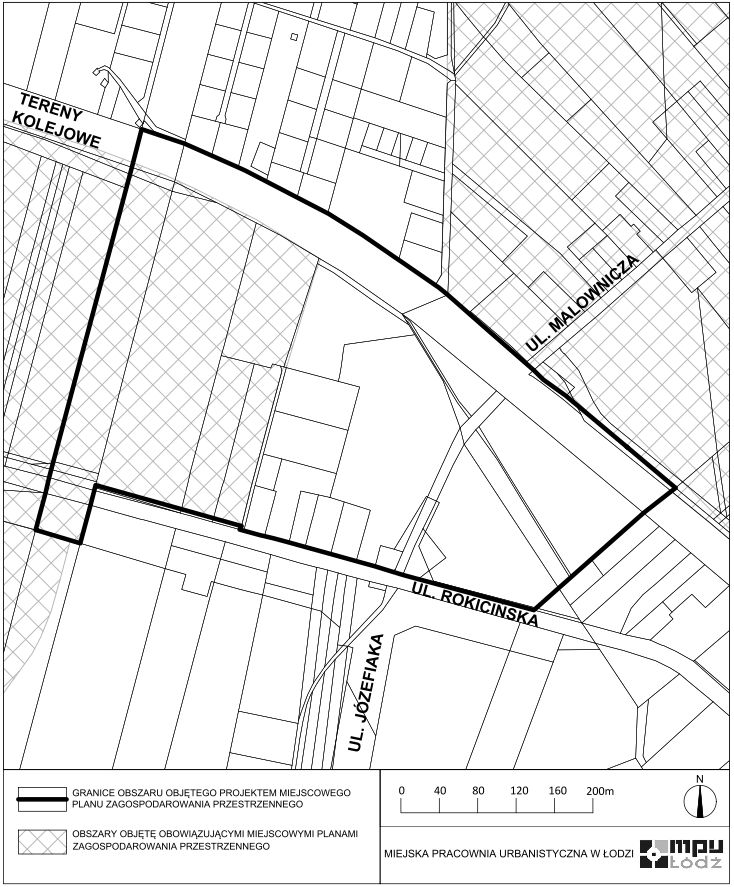 Załącznik Nr 2do uchwały Nr XXVII/908/20Rady Miejskiej w Łodziz dnia 24 czerwca 2020 r.Wykaz współrzędnych punktów geodezyjnych w układzie współrzędnych xy 2000.XYXY5736555,466610037,635736455,286609467,935736512,956610088,095736468,706609423,115736509,446610083,605736469,146609421,465736506,436610079,765736507,366609431,675736486,846610054,725736523,786609435,515736438,576610000,195736532,076609437,715736420,756609980,065736538,626609439,455736419,166609978,265736540,536609439,955736408,576609966,305736632,116609464,285736387,876609942,925736729,846609490,515736385,686609940,455736825,126609515,895736417,986609820,045736839,696609519,775736421,546609806,785736846,836609521,675736422,326609803,885736886,566609531,865736425,076609794,905736871,616609576,575736425,976609792,045736859,096609604,755736428,396609784,295736846,806609632,425736431,286609774,955736843,446609639,985736436,706609755,405736832,176609661,695736444,086609728,765736815,516609693,815736451,446609702,235736798,936609725,775736456,086609685,485736798,646609726,355736460,196609670,275736776,096609762,365736461,086609666,535736750,466609799,635736462,666609659,835736749,236609801,425736463,726609655,345736724,116609837,865736468,386609638,345736721,596609841,535736469,316609634,975736713,986609850,825736469,576609634,005736694,986609872,385736473,196609635,935736675,346609894,675736481,396609606,765736642,996609931,825736490,756609573,415736635,566609940,315736515,886609483,975736625,706609950,345736513,306609483,315736608,886609973,895736510,226609482,525736601,696609982,405736494,916609478,585736600,186609984,305736494,916609478,585736555,466610037,63